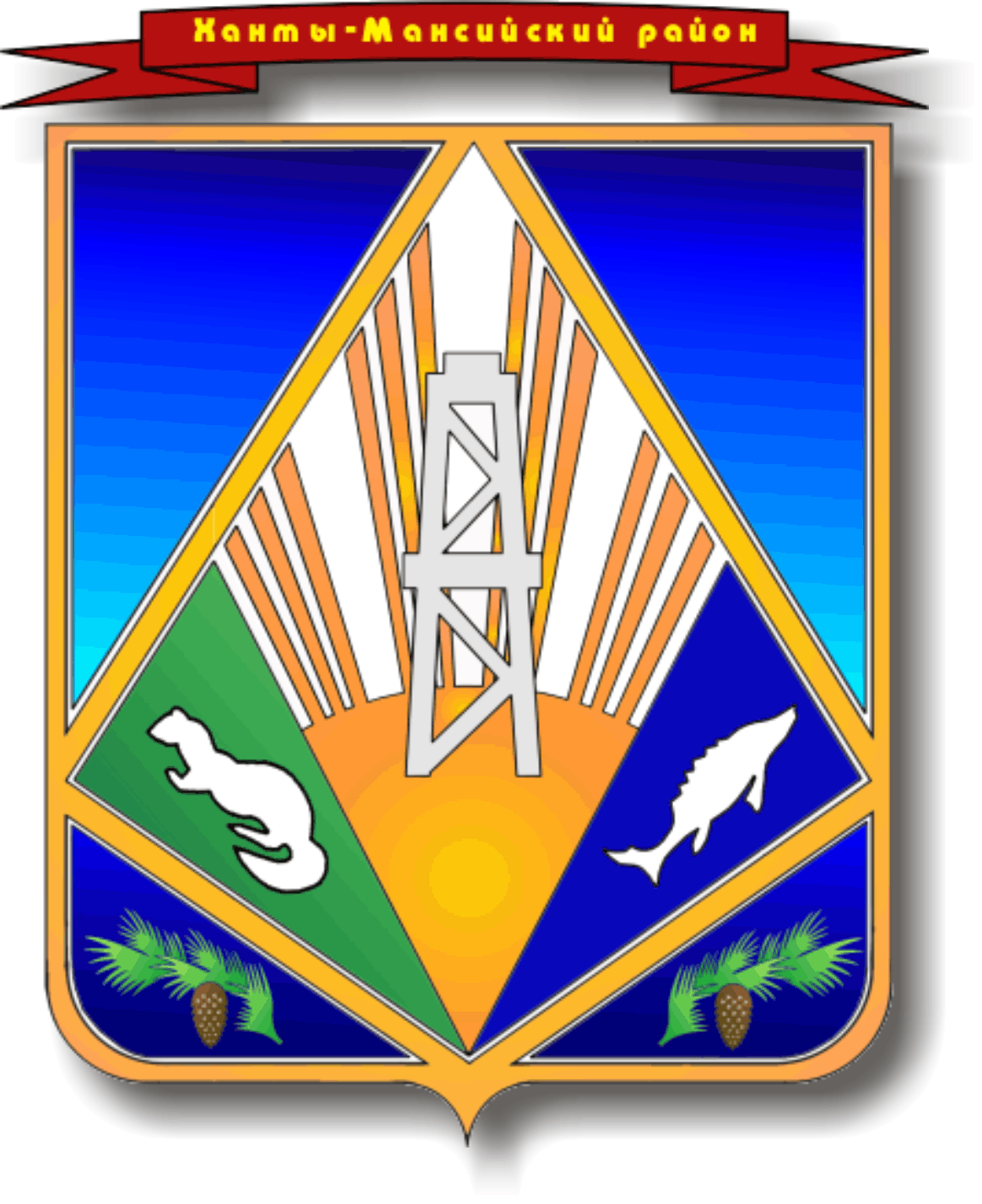 Ханты-Мансийский автономный округ - ЮграХанты-Мансийский районГ Л А В АР А С П О Р Я Ж Е Н И Еот  24.04.2014                                                                                               № 18-рг. Ханты-МансийскОб утверждении Плана работымежведомственного Совета приглаве Ханты-Мансийского района попротиводействию коррупции на 2014 год     В соответствии с пунктом 33 части 1 статьи 15 Федерального закона от 06.10.2003 № 131-ФЗ «Об общих принципах организации местного самоуправления в Российской Федерации», в целях реализации Федерального закона от 19 декабря 2008 года № 273-ФЗ «О противодействии коррупции», Закона Ханты-Мансийского автономного округа – Югры от 25 сентября 2008 года № 86-оз «О мерах по противодействию коррупции в Ханты-Мансийском автономном округе – Югре», распоряжения  Губернатора Ханты-Мансийского автономного округа – Югры от 30 января 2014 года № 45-рг «Об утверждении Плана противодействия коррупции в Ханты-Мансийском автономном округе – Югре на 2014 – 2015 годы»:     1. Утвердить План работы межведомственного Совета при главе Ханты-Мансийского района по противодействию коррупции на 2014 год согласно приложению.     2. Настоящее распоряжение разместить на официальном сайте органов местного самоуправления Ханты-Мансийского района в разделе «Глава района».     3. Контроль за исполнением распоряжения возложить на заместителя главы Ханты-Мансийского района Рудакова Ю.В.И.о. главыХанты-Мансийского района                                                              Р.Н. ЕрышевПриложениек распоряжению главыХанты-Мансийского района                                                                                                                                                        от  24.04.2014 № 18-р       Планработы межведомственного Совета при главе Ханты-Мансийского районапо противодействию коррупции на 2014 год№п/пСодержание мероприятия(вопроса)Содержание мероприятия(вопроса)Ответственный исполнитель за подготовку вопросаОтветственный исполнитель за подготовку вопросаСрок рассмотренияОснование рассмотрения1.О результатах работы комиссии по соблюдению требований к служебному поведению муниципальных служащих администрации Ханты-Мансийского района и урегулированию конфликтов интересовО результатах работы комиссии по соблюдению требований к служебному поведению муниципальных служащих администрации Ханты-Мансийского района и урегулированию конфликтов интересов Отдел кадровой работы и муниципальной службы администрации Ханты-Мансийского района  Отдел кадровой работы и муниципальной службы администрации Ханты-Мансийского района 1 полугодие2014г.План мероприятий администрации Ханты-Мансийского района по противодействию коррупции на 2014-2015 годы2.О результатах представления муниципальными служащими района сведений о доходах, об имуществе и обязательствах имущественного характера на себя и членов своей семьиО результатах представления муниципальными служащими района сведений о доходах, об имуществе и обязательствах имущественного характера на себя и членов своей семьиОтдел кадровой работы и документооборота Думы Ханты-Мансийского района, отдел кадровой работы и муниципальной службы администрации Ханты-Мансийского района Отдел кадровой работы и документооборота Думы Ханты-Мансийского района, отдел кадровой работы и муниципальной службы администрации Ханты-Мансийского района 2 полугодие2014г.План мероприятий администрации Ханты-Мансийского района по противодействию коррупции на 2014-2015 годы3.3.Об исполнении представлений контрольно-счётной палаты Ханты-Мансийского района по итогам 1 полугодия 2014 годаКонтрольно-счётная палата Ханты-Мансийского района2 полугодие2014г.2 полугодие2014г.Предложение членов межведомственного Совета4.4.О состоянии работы правоохранительных органов Ханты-Мансийского района по противодействию коррупции по итогам 1 полугодия 2014 годаМО МВД РФ «Ханты-Мансийский» (по согласованию)Ханты-Мансийский межрайонный следственный отдел следственного управления по ХМАО- Югре Следственного комитета РФ (по согласованию)2 полугодие 2014г.2 полугодие 2014г.Предложение членов межведомственного Совета5.5.О деятельности по предоставлению муниципальных услуг при исполнении административных регламентовУправляющий делами администрации ХМР1,2 полугодие 2014г.1,2 полугодие 2014г.Предложение членов  межведомственного Совета6.6.Об итогах реализации плана мероприятий по противодействию коррупции в 2013 году на территории сельских поселений Кедровый, Цингалы Главы сельских поселений Кедровый, Цингалы (по согласованию) 1 полугодие 2014г.1 полугодие 2014г.Предложение членов  межведомственного Совета7.7.Об организации и осуществлении контроля, за соблюдением установленного порядка управления имуществом, находящимся в собственности администрации Ханты-Мансийского районаДепартамент имущественных и земельных отношений  администрации Ханты-Мансийского района 2 полугодие 2014г.2 полугодие 2014г.Рекомендации Аппарата Губернатора ХМАО-Югры8.8.О мерах, предпринимаемых органами местного самоуправления муниципального образования, по устранению условий, способствующих совершению коррупционных правонарушений, с которыми граждане встречаются наиболее часто (бытовая коррупция), в сфере образования и организации досуговой деятельностиКомитет по образованию администрации Ханты-Мансийского районаКомитет по культуре, спорту и социальной политике администрации Ханты-Мансийского района2 полугодие 2013г.2 полугодие 2013г.Предложение Полномочного представителя Президента Российской Федерации в Уральском Федеральном округе (в соответствии с письмом руководителя Аппарата Губернатора ХМАО- Югры № ВЕ-13349 от 01.07.13)9.9.О реализации в Ханты-Мансийском районе мероприятий, в соответствии с постановлением Правительства Ханты-Мансийского автономного округа- Югры от 12 июля 2013 года №244-п «О Концепции перехода к контрактной системе в сфере закупок товаров, работ, услуг для обеспечения государственных и муниципальных нужд в Ханты-Мансийском автономном округе- Югре»  Комитет по финансам администрации Ханты-Мансийского района1 полугодие 2014г.1 полугодие 2014г.План мероприятий администрации Ханты-Мансийского района по противодействию коррупции на 2014-2015 годы10.10.Об итогах реализации плана мероприятий администрации Ханты-Мансийского района по противодействию коррупции на 2013-2014 годыИсполнители плана2 полугодие 2014г.2 полугодие 2014г.План мероприятий администрации Ханты-Мансийского района по противодействию коррупции на 2014-2015 годы11.11.Об утверждении плана работы межведомственного Совета при главе Ханты-Мансийского района по противодействию коррупции на 2015 годСекретарь Совета2 полугодие 2014г.2 полугодие 2014г.